lMADONAS NOVADA PAŠVALDĪBA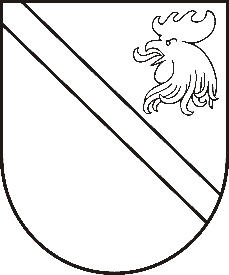 Reģ. Nr. 90000054572Saieta laukums 1, Madona, Madonas novads, LV-4801 t. 64860090, fakss 64860079, e-pasts: dome@madona.lv ___________________________________________________________________________MADONAS NOVADA PAŠVALDĪBAS DOMESLĒMUMSMadonā2018.gada 31.maijā								Nr.236									(protokols Nr.9, 41.p.)Par finansiālu atbalstu J.Norviļa Madonas mūzikas skolas audzēkņiem dalībai Latvijas Jauniešu pūtēju izlases orķestrīIr saņemts Jāņa Norviļa Madonas mūzikas skolas direktora M.Berga 11.05.2018. iesniegums un biedrības „Latvijas Jauniešu pūtēju orķestris” priekšsēdētājas Astrīdas Ķēniņas 08.05.2018. iesniegums par finansiāla atbalsta piešķiršanu Jāņa Norviļa Madonas mūzikas skolas audzēkņiem dalībai Latvijas Jauniešu pūtēju izlases orķestra vasaras radošajā nometnē, kuras ietvaros notiks gatavošanās un piedalīšanās pūtēju orķestru festivālā Vržesinā, Polijā.  Noklausījusies Izglītības nodaļas vadītājas S.Seržānes sniegto informāciju, ņemot vērā 17.05.2018. Izglītības un jaunatnes lietu komitejas atzinumu un 22.05.2018. Finanšu un attīstības komitejas atzinumu, atklāti balsojot: PAR – 13 (Zigfrīds Gora, Ivars Miķelsons, Andrejs Ceļapīters, Andris Dombrovskis, Antra Gotlaufa, Artūrs Grandāns, Gunārs Ikaunieks, Valda Kļaviņa, Andris Sakne, Rihards Saulītis, Inese Strode, Aleksandrs Šrubs, Gatis Teilis), PRET – NAV,  ATTURAS – NAV, Madonas novada pašvaldības dome  NOLEMJ:Piešķirt finansējumu  800,00 Jāņa Norviļa Madonas mūzikas skolas dalībai Latvijas Jauniešu pūtēju izlases orķestra vasaras radošajā nometnē no 2018.gada budžetā izglītības pasākumiem atbalstam talantīgiem skolēniem paredzētajiem līdzekļiem.Finanšu nodaļai apmaksāt piestādīto rēķinu par dalību nometnē.Domes priekšsēdētāja vietnieks					Z.Gora